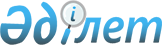 О внесении изменений и дополнений в некоторые приказы Генерального Прокурора Республики Казахстан по вопросам образовательной деятельности Академии правоохранительных органов при Генеральной прокуратуре Республики КазахстанПриказ Генерального Прокурора Республики Казахстан от 4 декабря 2018 года № 134. Зарегистрирован в Министерстве юстиции Республики Казахстан 5 декабря 2018 года № 17866.
      В соответствии со статьей 5-1 Закона Республики Казахстан от 27 июля 2007 года "Об образовании", с подпунктом 6) статьи 37 Закона Республики Казахстан от 30 июня 2017 года "О прокуратуре" ПРИКАЗЫВАЮ:
      1. Утвердить прилагаемый перечень некоторых приказов Генерального Прокурора Республики Казахстан, в которые вносятся изменения и дополнения.
      2. Академии правоохранительных органов при Генеральной прокуратуре Республики Казахстан в установленном законодательством Республики Казахстан порядке обеспечить:
      1) государственную регистрацию настоящего приказа в Министерстве юстиции Республики Казахстан;
      2) в течение десяти календарных дней со дня государственной регистрации настоящего приказа направление его копии на казахском и русском языках в Республиканское государственное предприятие на праве хозяйственного ведения "Республиканский центр правовой информации" Министерства юстиции Республики Казахстан для официального опубликования и включения в Эталонный контрольный банк нормативных правовых актов Республики Казахстан;
      3) размещение настоящего приказа на интернет-ресурсе Генеральной прокуратуры Республики Казахстан.
      3. Контроль за исполнением настоящего приказа возложить на курирующего заместителя Генерального Прокурора Республики Казахстан.
      4. Настоящий приказ вводится в действие по истечении десяти календарных дней после дня его первого официального опубликования. Перечень некоторых приказов Генерального Прокурора Республики Казахстан, в которые вносятся изменения и дополнения
      1. Утратил силу приказом Генерального Прокурора РК от 27.01.2023 № 45 (вводится в действие по истечении десяти календарных дней после дня его первого официального опубликования).
      2. Внести в приказ Генерального Прокурора Республики Казахстан от 31 марта 2016 года № 55 "Об утверждении Правил организации и осуществления учебного процесса, учебно-методической и научно-методической деятельности в Академии правоохранительных органов при Генеральной прокуратуре Республики Казахстан" (зарегистрирован в Реестре государственной регистрации нормативных правовых актов под № 13671, опубликован 13 мая 2016 года в информационно-правовой системе "Әділет") следующие изменения и дополнение:
      в Правилах организации и осуществления учебного процесса, учебно-методической и научно-методической деятельности в Академии правоохранительных органов при Генеральной прокуратуре Республики Казахстан, утвержденных указанным приказом:
      в пункте 3:
      подпункты 4), 5) исключить;
      подпункт 8) изложить в следующей редакции:
      "8) самостоятельная работа обучающегося под руководством преподавателя (далее – СРОП) – аудиторная работа обучающегося под руководством преподавателя, проводимая по утвержденному графику, которая входит в общее расписание учебных занятий и подразделяется на: самостоятельную работу магистранта под руководством преподавателя (СРМП) или самостоятельную работу докторанта под руководством преподавателя (СРДП).";
      в пункте 5:
      подпункты 5), 6), 8), 11) исключить;
      пункты 6, 7 изложить в следующей редакции:
      "6. Учебный год в Академии начинается с 1-го сентября соответствующего года и заканчивается согласно академическому календарю.
      7. Освобождение от учебных занятий обучающихся производится с письменного разрешения директора Института послевузовского образования Академии (далее – ИПВО).";
      пункты 10, 11, 12, 13, 14, 15, 16 изложить в следующей редакции:
      "10. Академия самостоятельно разрабатывает образовательные программы послевузовского образования в соответствии с требованиями Государственного общеобязательного стандарта послевузовского образования, утвержденного приказом Министра образования и науки Республики Казахстан от 31 октября 2018 года № 604 (зарегистрирован в Реестре государственной регистрации нормативных правовых актов № 17669) (далее – ГОСО), отражающие результаты обучения, на основании которых разрабатываются рабочие учебные планы и рабочие учебные программы (далее – РУПр) по дисциплинам.
      11. Образовательные программы послевузовского образования разрабатываются по принципу модульного обучения.
      12. Содержание учебных дисциплин определяется РУПр.
      РУПр разрабатываются по всем дисциплинам образовательной программы, рассматриваются на заседании УМС и утверждаются проректором, курирующим вопросы учебно-методической работы.
      13. РУПр разрабатываются до начала учебного года на электронном и бумажных носителях.
      14. РУПр содержат:
      1) титульный лист;
      2) сведения о преподавателе;
      3) характеристику дисциплины (цель, задачи изучения дисциплины, требования к знаниям, умениям, навыкам и компетенциям обучающихся, пререквизиты и постреквизиты);
      4) тематический план изучения дисциплины (лекции, семинарские (практические) занятия – в виде таблицы);
      5) содержание дисциплины (вопросы лекций, семинарских (практических) занятий, задания для СРМП, СРДП, их объем в часах);
      6) требования преподавателя, политика и процедуры;
      7) критерии оценки знаний обучающихся;
      8) список литературы: основной и дополнительный.
      15. Лекционный комплекс (тезисы лекции), материалы по контролю и оценке учебных достижений обучающихся (письменные контрольные задания, тестовые задания, перечень вопросов для самоподготовки и другие), программное и мультимедийное сопровождение учебных занятий (в зависимости от содержания дисциплины), перечень специализированных аудиторий, кабинетов хранятся на бумажном носителе у преподавателя на кафедрах ИПВО.
      16. Электронные варианты документов, указанных в пунктах 12, 15 и 22 настоящих Правил, вносятся до начала учебного года преподавателями соответствующих дисциплин в информационную систему, обеспечивающую автоматизацию учебного процесса.";
      пункт 22 изложить в следующей редакции:
      "22. Академия осуществляет подготовку магистрантов и докторантов в соответствии с:
      1) типовым учебным планом (далее – ТУПл);
      2) рабочим учебным планом;
      3) индивидуальным планом работы магистранта и докторанта (далее – ИПРМ/ИПРД).";
      пункт 24 изложить в следующей редакции:
      "24. Рабочие учебные планы (далее – РУПл) разрабатываются на весь период обучения на основе ТУПл и утверждаются Ректором Академии.
      В РУПл определяются:
      1) перечень дисциплин и их трудоемкость в кредитах,
      2) порядок изучения, виды учебных занятий и формы контроля,
      3) иные виды учебной деятельности (практика, научно-исследовательская работа магистранта, экспериментально-исследовательская работа магистранта, стажировка, комплексный экзамен, оформление и защита магистерской диссертации и др.).
      РУПл служат основой для составления расписания занятий и расчета трудоемкости учебной работы преподавателя.";
      пункт 25 исключить;
      пункты 26, 27, 28, 29, 30 изложить в следующей редакции:
      "26. Форма, структура и порядок разработки РУПл определяются Академией самостоятельно.
      27. Магистрант и докторант обучается на основе ИПРМ/ИПРД, которые составляются под руководством научного руководителя (консультанта).
      28. ИПРМ/ИПРД составляется на весь период обучения и включает следующие разделы:
      1) научно-исследовательскую, экспериментально-исследовательскую работу (тема, направление исследования, сроки и форма отчетности);
      2) практика, стажировка (программа, база, сроки и форма отчетности);
      3) тема диссертации (проекта) с обоснованием и структурой;
      4) план выполнения диссертации (проекта);
      5) план научных публикаций, участие в научно-практических (научно-теоретических конференциях) и другое.
      6) отметка о выполнении ИПРМ/ИПРД в установленные сроки;
      7) подготовка диссертации (проекта);
      8) внедрение результатов диссертации (проекта) в практическую, педагогическую и научную деятельность;
      9) прохождение промежуточной и итоговой аттестации: сдачу комплексного экзамена, защита диссертации (проекта) и другое.
      29. ИПРМ/ИПРД утверждается директором ИПВО в трех экземплярах: один – хранится в учебном деле обучающегося, второй – передается на кафедры (центры) и служит основанием для осуществления контроля за своевременным и качественным выполнением ИПРМ/ИПРД; третий – вручается магистранту и докторант.
      30. Порядок определения темы магистерской и докторской диссертации (проекта), назначения научного руководителя (консультанта) определяется в соответствии требованиями ГОСО.
      Требования к содержанию и оформлению магистерской диссертации (проекта), их подготовке и защите определяются Академией самостоятельно.";
      дополнить пунктом 30-1 следующего содержания:
      "30-1. Ежегодно по завершении учебного года, магистрант и докторант проходит академическую аттестацию на предмет выполнения индивидуального плана работы. Процедура проведения академической аттестации магистранта и докторанта определяется Академией самостоятельно.
      В случае не выполнения магистрантом и докторантом мероприятий, предусмотренных индивидуальным планом работы в установленные сроки, к нему применяются меры в порядке, установленном Правилами внутреннего распорядка Академии.";
      пункт 46 изложить в следующей редакции:
      "46. Учебно-методическая документация разрабатывается соответствующими структурными подразделениями Академии, проходит обсуждение на заседаниях кафедр, УМС и после получения их положительного заключения утверждается директором ИПВО.";
      приложение 1 изложить в новой редакции согласно приложению 3 к настоящему Перечню.
      3. Внести в приказ Генерального Прокурора Республики Казахстан от 31 марта 2016 года № 57 "Об утверждении Правил организации учебного процесса с применением образовательных технологий в Академии правоохранительных органов при Генеральной прокуратуре Республики Казахстан" (зарегистрирован в Реестре государственной регистрации нормативных правовых актов под № 13672, опубликован 13 мая 2016 года в информационно-правовой системе "Әділет") следующие изменения и дополнения:
      в Правилах организации учебного процесса с применением образовательных технологий в Академии правоохранительных органов при Генеральной прокуратуре Республики Казахстан, утвержденных указанным приказом:
      дополнить пунктом 4-1 следующего содержания:
      "4-1. В Академии ДОТ применяются в отношении обучающихся, слушателей по програмам послевузовского образования и дополнительного образования.";
      пункт 9 изложить в следующей редакции:
      "9. Обязательный комплект состоит из:
      1) рабочих учебных планов;
      2) рабочих учебных программ;
      3) электронного конспекта лекции, видеолекций;
      4) материалов практических и семинарских занятий;
      5) заданий для самостоятельной работы обучающегося и самостоятельной работы обучающегося под руководством преподавателя;
      6) материалов по организации рубежного контроля (контрольных работ, тестовых заданий, индивидуальных заданий);
      7) материалов по организации итогового контроля (тестовых экзаменационных заданий, вопросов к экзамену, билетов, экзаменационных контрольных работ);
      8) графика проведения дистанционных консультаций.";
      подпункт 1) пункта 22 изложить в следующей редакции:
      "1) прямого общения обучающегося и преподавателя, в том числе в режиме on-line с использованием телекоммуникационных средств;".
      4. Внести в приказ Генерального Прокурора Республики Казахстан от 31 марта 2016 года № 59 "Об утверждении Правил перевода и восстановления в Академии правоохранительных органов при Генеральной прокуратуре Республики Казахстан" (зарегистрирован в Реестре государственной регистрации нормативных правовых актов под № 13656, опубликован 13 мая 2016 года в информационно-правовой системе "Әділет) следующие изменения:
      в Правилах перевода и восстановления в Академии правоохранительных органов при Генеральной прокуратуре Республики Казахстан, утвержденных указанным приказом:
      пункт 8 изложить в следующей редакции:
      "8. При переводе или восстановлении обучающегося из зарубежной организации образования представляются следующие документы:
      1) документ об освоенных учебных программах (академическая справка или транскрипт);
      2) документ о завершении предыдущего уровня образования, который проходит процедуру нострификации в Республике Казахстан в порядке, установленном Правилами признания и нострификации документов об образовании, утвержденными приказом Министра образования и науки Республики Казахстан от 10 января 2008 года № 8 (зарегистрирован в Реестре государственной регистрации нормативных правовых актов под № 5135);
      3) результаты вступительных испытаний при поступлении в зарубежные организации образования.";
      часть первую пункта 14 изложить в следующей редакции:
      "14. Ликвидация академической разницы в дисциплинах рабочих учебных планов осуществляется обучающимся по индивидуальному графику, разрабатываемому подразделением учебно-методической работы Института послевузовского образования Академии (далее – ИПВО) и утвержденному курирующим проректором Академии.";
      пункт 19 изложить в следующей редакции:
      "19. Зачисление на учебу в Академию в порядке перевода оформляется приказом ректора Академии, предварительно согласованным с курирующим проректором, директором ИПВО и руководителем подразделения учебно-методической работы ИПВО.";
      пункты 23, 24 изложить в следующей редакции:
      "23. Подразделение учебно-методической работы ИПВО в течение трех календарных дней на основании предоставленной копии справки (транскрипта) определяет академическую разницу дисциплин в рабочих учебных планах, проводит перезачет освоенных кредитов при условии их соответствия содержанию и объему дисциплины и устанавливает курс обучения в соответствии с освоенными пререквизитами.
      24. Зачисление на учебу в Академию в порядке восстановления оформляется приказом ректора Академии, предварительно согласованным с курирующим проректором, директором ИПВО и руководителем учебно-методического подразделения ИПВО.".
      5. Внести в приказ Генерального Прокурора Республики Казахстан от 31 марта 2016 года № 60 "Об утверждении Правил организации и прохождения профессиональной практики и стажировки обучающимися Академии правоохранительных органов при Генеральной прокуратуре Республики Казахстан" (зарегистрирован в Реестре государственной регистрации нормативных правовых актов под № 13657, опубликован 13 мая 2016 года в информационно-правовой системе "Әділет") следующие изменения и дополнения:
      в Правилах организации и прохождения профессиональной практики и стажировки обучающимися Академии правоохранительных органов при Генеральной прокуратуре Республики Казахстан, утвержденных указанным приказом:
      пункт 6 изложить в следующей редакции:
      "6. Профессиональная практика является обязательным компонентом образовательной программы и определяется согласно академическому календарю в соответствии с требованиями Государственного общеобязательного стандарта послевузовского образования, утвержденного приказом Министра образования и науки Республики Казахстан от 31 октября 2018 года № 604 (зарегистрирован в Реестре государственной регистрации нормативных правовых актов № 17669) (далее – ГОСО).
      Профессиональная практика подразделяется на следующие виды: педагогическую, исследовательскую, производственную.";
      дополнить пунктом 8-1 следующего содержания:
      "8-1. При организации учебного процесса допускается введение профессиональной практики как раздельно от академического периода, так и параллельно с академическим периодом.";
      часть вторую пункта 10 изложить в следующей редакции:
      "Приказом ректора Академии профессиональная практика закрепляется за соответствующей кафедрой ИПВО (далее – ответственная кафедра).";
      пункт 11 изложить в следующей редакции:
      "11. Профессиональная практика проводится на основании договоров (меморандумов, соглашений), заключенных между Академией и базами практики не позднее, чем за один месяц до начала практики.";
      пункт 13 изложить в следующей редакции:
      "13. Для проведения профессиональной практики директором ИПВО утверждается программа и календарные графики, согласованные с базами практики не позднее, чем за один месяц до начала практики.";
      пункты 27, 28 изложить в следующей редакции:
      "27. Педагогическая практика для обучающихся организуется в объеме не менее 3 кредитов.
      28. Педагогическая практика проводится в ВУЗах, с которыми заключены договоры (меморандумы, соглашения). Для докторантов допускается прохождение педагогической практики на базе ИПВО.";
      пункт 33 изложить в следующей редакции:
      "33. Исследовательская практика для обучающихся организуется в объеме не менее 3 кредитов.";
      пункт 36 изложить в следующей редакции:
      "36. Базами исследовательской практики являются:
      1) кафедры ИПВО, осуществляющие научные исследования по темам, зарегистрированным в Национальном центре научно-технической информации либо закрепленным решением Ученого совета Академии;
      2) межведомственный научно-исследовательский институт Академии;
      3) научно-исследовательские центры, институты ВУЗов;
      4) научно-исследовательские институты ведомственных ВУЗов.";
      дополнить пунктом 45-1 следующего содержания:
      "45-1. Допускается прохождение стажировки в период теоретического обучения без отрыва от учебного процесса.";
      пункты 47, 48, 48, 50, 51, 52 изложить в следующей редакции:
      "47. Стажировка проводится в государственных и правоохранительных органах, образовательных и (или) научных организациях и (или) зарубежных государств (далее – база стажировки) с учетом тем диссертационных исследований либо персональных приглашений обучающихся.
      Для обучающихся предусматривается обязательное прохождение научной стажировки в научных организациях и (или) организациях соответствующих отраслей или сфер деятельности, в том числе за рубежом.
      Перечень баз стажировок в зарубежных государствах составляется подразделением международного сотрудничества Академии (далее – подразделение) с учетом персональных приглашений обучающихся.
      Перечень баз стажировок в государственных и правоохранительных органах, образовательных и (или) научных организациях составляется ответственной кафедрой и утверждается на Учебно-методическом совете.
      48. Базы стажировок определяются в соответствии с научным направлением образовательных программ, темой диссертационного исследования, материально-технической базой, а также с учетом квалифицированного профессорско-преподавательского состава, научных сотрудников и практических работников.
      49. Для прохождения стажировки обучающимся при участии научного руководителя (научного консультанта) составляется план по форме, согласно приложению 4 к настоящим Правилам. План согласовывается с базой стажировки и рассматривается на заседании ответственной кафедры.
      При прохождении зарубежной стажировки обучающийся направляет план прохождения стажировки в подразделение для согласования периода, срока, места и тематики стажировки с зарубежной базой стажировки.
      50. При подтверждении базой стажировки приема обучающихся на стажировку, План утверждается директором ИПВО.
      При прохождении зарубежной стажировки утвержденный План направляется в подразделение не менее чем за 4 недели (ближнее зарубежье) и 6 недель (дальнее зарубежье) до предполагаемого периода стажировки.
      51. Обучающиеся представляют в подразделение учебно-методической работы ИПВО следующие документы:
      1) рапорт на имя ректора Академии с визами научного руководителя/консультанта, заведующего кафедрой, директора ИПВО и курирующего проректора Академии;
      2) копии письма-приглашения от базы стажировки для прохождения стажировки, с переводом на государственный или русский языки (при необходимости);
      3) план прохождения стажировки.
      52. После принятия положительного решения ректором Академии, в течение трех рабочих дней подразделение учебно-методической работы вносит на подписание ректору Академии приказ о командировании обучающегося на стажировку.";
      пункты 57, 58 изложить в следующей редакции:
      "57. После завершения стажировки, обучающийся представляет в подразделение учебно-методической работы ИПВО документ, подтверждающий прохождение стажировки (сертификат, свидетельство, справка и т.д.).
      58. По истечении пяти рабочих дней после окончания стажировки, обучающимся составляется отчет о прохождении стажировки по форме, согласно приложению 6 к настоящим Правилам.
      Отчет заверяется научным руководителем (консультантом), заведующим ответственной кафедры и передается в подразделение учебно-методической работы ИПВО.
      Отчет обучающегося о результатах стажировки рассматривается комиссией, создаваемой директором ИПВО из числа заведующего ответственной кафедрой и ее преподавателей.
      Для защиты отчета обучающийся приглашается на заседание комиссии. Результаты защиты отчета оцениваются в соответствии с балльно-рейтинговой буквенной системой оценок.
      Решение комиссии оформляется протоколом.".
      6. Внести в приказ Генерального Прокурора Республики Казахстан от 31 марта 2016 года № 61 "Об утверждении Правил организации работ по подготовке, экспертизе, апробации, изданию и проведению мониторинга учебных изданий и учебно-методических комплексов в Академии правоохранительных органов при Генеральной прокуратуре Республики Казахстан" (зарегистрирован в Реестре государственной регистрации нормативных правовых актов под № 13658, опубликован 13 мая 2016 года в информационно-правовой системе "Әділет") следующие изменения и дополнения:
      в Правилах организации работ по подготовке, экспертизе, апробации, изданию и проведению мониторинга учебных изданий и учебно-методических комплексов в Академии правоохранительных органов при Генеральной прокуратуре Республики Казахстан, утвержденных указанным приказом:
      подпункт 6) пункта 3 изложить в следующей редакции:
      6) экспертиза учебных изданий, учебно-методических комплексов – оценка соответствия содержания требованиям Государственного общеобязательного стандарта образования, утвержденного приказом Министра образования и науки Республики Казахстан от 31 октября 2018 года № 604 (зарегистрирован в Реестре государственной регистрации нормативных правовых актов № 17669) (далее – ГОСО), типовым учебным планам и типовым учебным программам, целям обучения, воспитания и развития обучающихся, современным научным представлениям и требованиям психолого-педагогической науки;
      пункт 7 изложить в следующей редакции:
      "7. Подготовленные учебные издания и УМК рассматриваются на заседаниях соответствующей кафедры Институтов послевузовского образования (далее – ИПВО), повышения профессионального уровня (далее – ИППУ), центра Межведомственного научно-исследовательского института (далее – МНИИ) Академии.
      В процессе рассмотрения учебные издания и УМК проверяются на предмет наличия в них заимствований в порядке, установленном приказом ректора Академии.";
      дополнить пунктом 7-1 следующего содержания:
      "7-1. По результатам рассмотрения учебных изданий, УМК кафедрами ИПВО, ИППУ, центром МНИИ Академии принимается одной из следующих решений:
      1) о направлении учебного издания, УМК на научную и педагогическую экспертизу;
      2) о доработке учебного издания, УМК.
      Решение о доработке учебного издания, УМК принимается в случаях, если результат проверки на предмет наличия в них заимствований менее допустимого уровня, установленного приказом ректора Академии.
      Выписка из протокола заседания кафедры, центра направляется автору (авторскому коллективу) в течение трех рабочих дней после вынесения решения.";
      пункты 10, 11, 12 изложить в следующей редакции:
      "10. Экспертиза организуется структурным подразделением Академии, курирующим вопросы редакционно-издательской деятельности (далее – подразделение).";
      11. Автор (авторский коллектив) для проведения экспертизы учебного издания или УМК представляет в Подразделение следующие материалы:
      1) рапорт (заявление) в произвольной форме о проведении экспертизы учебного издания, УМК, где указываются автор (авторский коллектив) в соответствии с его титульным листом, название, язык издания;
      2) выписку из протокола заседания кафедры ИПВО, ИППУ, центра МНИИ;
      3) два экземпляра учебных изданий, УМК или CD/DVD-диск для электронного учебного издания;
      4) пояснительную записку к учебному изданию, УМК, которая содержит основные концептуальные идеи издания, актуальность разработки, реализацию требований ГОСО, типовой учебной программы;
      5) две рецензии – внутренняя и внешняя;
      6) руководство по установке и руководство для пользователя в свободной форме – для электронных учебных изданий, УМК;
      7) справку, отчет Академии о результатах проверки учебного издания, УМК на предмет наличия в них заимствований.
      12. Для проведения экспертизы учебных изданий, УМК подразделением привлекаются эксперты не более трех человек из числа профессорско-преподавательского состава, сотрудников Академии, имеющих ученую степень (кандидата наук, доктора наук) или степень доктора философии (PhD), практических работников, являющихся специалистами в той сфере, в которой подготовлено учебное издание, УМК.";
      пункты 14, 15 изложить в следующей редакции:
      "14. Экспертиза одного учебного издания, УМК организуется в течение шестидесяти рабочих дней после принятия соответствующего решения на заседании кафедры ИПВО, ИППУ, центра МНИИ Академии.
      15. В экспертном заключении указывается одно из следующих решений:
      1) рекомендуется к изданию и (или) использованию в учебном процессе;
      2) требует доработки;
      3) не рекомендуется к изданию и/или использованию в учебном процессе.";
      пункты 17, 18 изложить в следующей редакции:
      "17. На основании положительного заключения экспертов УМС, Ученым советом Академии рекомендуется учебное издание, УМК к изданию и (или) использованию в учебном процессе.
      18. В случае несогласия автора (авторского коллектива) с результатами экспертизы, по решению кафедры ИПВО, ИППУ, центра МНИИ Академии проводится дополнительная экспертиза учебных изданий, УМК, производство которой поручается иным экспертам в соответствии с пунктом 12 настоящих Правил.
      Дополнительная экспертиза организуется подразделением.".
      7. Внести в приказ Генерального Прокурора Республики Казахстан от 31 марта 2016 года № 64 "Об утверждении Правил проведения текущего контроля успеваемости, промежуточной и итоговой аттестации обучающихся Академии правоохранительных органов при Генеральной прокуратуре Республики Казахстан" (зарегистрирован в Реестре государственной регистрации нормативных правовых актов под № 13660, опубликован 13 мая 2016 года в информационно-правовой системе "Әділет") следующие изменения и дополнения:
      в Правилах проведения текущего контроля успеваемости, промежуточной и итоговой аттестации обучающихся Академии правоохранительных органов при Генеральной прокуратуре Республики Казахстан, утвержденных указанным приказом:
      пункт 3 изложить в следующей редакции:
      "3. Текущий контроль успеваемости, промежуточная и итоговая аттестация проводятся с целью определения степени освоения обучающимися образовательных программ и Государственного общеобязательного стандарта послевузовского образования, утвержденного приказом Министра образования и науки Республики Казахстан от 31 октября 2018 года № 604 (зарегистрирован в Реестре государственной регистрации нормативных правовых актов № 17669)(далее – ГОСО).";
      часть третью пункта 6 изложить в следующей редакции:
      "Присутствие на текущем контроле лиц, не принимавших участие в проведении учебных занятий, без письменного разрешения директора Института послевузовского образования Академии (далее – ИПВО), не допускается.";
      дополнить пунктом 11-1 следующего содержания:
      "11-1. Каждая учебная дисциплина изучается в одном академическом периоде и завершается итоговым контролем (экзаменом).";
      пункт 12 изложить в следующей редакции:
      "12. Экзамены сдаются согласно расписанию, составляемому подразделением учебно-методической работы ИПВО. Расписание экзаменов утверждается директором ИПВО и доводится до сведения обучающихся и преподавателей не позднее, чем за 14 рабочих дней до начала экзаменационной сессии.";
      пункт 14 изложить в следующей редакции:
      "14. Во время проведения рубежного контроля и экзаменов присутствие посторонних лиц без письменного разрешения директора ИПВО не допускается, за исключением руководства Академии и сотрудников подразделения мониторинга и оценки качества научно-образовательной деятельности."
      пункт 17 исключить;
      пункт 18 изложить в следующей редакции:
      "18. Экзамены проводятся в письменной, устной, тестовой или комбинированной формах.
      При тестовой форме допускается установление комплексного экзамена по двум и более дисциплинам с соблюдением принципа их профильности и родственности.
      Форма и порядок проведения экзамена по каждой учебной дисциплине устанавливается преподавателем самостоятельно на основании решения заседания кафедры и Учебно-методического совета Академии не позднее месячного срока до проведения экзамена.";
      пункт 21 изложить в следующей редакции:
      "21. Успеваемость обучающегося на экзамене оцениваются в баллах по 100-бальной шкале, соответствующей принятой в международной практике буквенной системе с цифровым эквивалентом (положительные оценки, по мере убывания, от "А" до "D", и "неудовлетворительно" – "FХ", "F",) и оценкам по традиционной системе. Результаты экзамена записываются в экзаменационную ведомость.";
      пункт 25 изложить в следующей редакции:
      "25. В период промежуточной аттестации обучающегося допускается пересдача экзамена по учебной дисциплине (модулю) не более двух раз.
      Для пересдачи экзамена с оценки "неудовлетворительно" на положительную, обучающийся по окончании академического периода самостоятельно изучает дисциплину, получает допуск и сдает итоговый контроль.
      В случае получения в третий раз оценки FX или F, соответствующей эквиваленту оценки "неудовлетворительно", обучающийся отчисляется из Академии за академическую неуспеваемость независимо от количества полученных оценок "неудовлетворительно.";
      часть вторую пункта 27 изложить в следующей редакции:
      "Результаты экзаменов по дисциплинам дополнительных видов обучения, вносятся в экзаменационную ведомость и транскрипт.";
      часть вторую пункта 28 изложить в следующей редакции:
      "При болезни и наличии других уважительных причин устанавливается индивидуальный график сдачи экзамена, утверждаемый директором ИПВО. При отсутствии уважительной причины неявка на экзамен приравнивается к оценке "неудовлетворительно". Порядок пересдачи с оценки "неудовлетворительно" на положительную определяется пунктом 25 настоящих Правил.";
      пункт 34 изложить в следующей редакции:
      "34. Обучающийся, не набравший переводной балл, отчисляется из Академии за академическую неуспеваемость.
      Лицу, отчисленному из Академии, выписывается справка, по форме, утвержденной приказом Министра образования и науки Республики Казахстан от 12 июня 2009 года № 289 "Об утверждении формы справки, выдаваемой лицам, не завершившим образование" (зарегистрирован в Реестре государственной регистрации нормативных правовых актов № 5717).
      Обучающемуся, отчисленному из Академии, выписывается транскрипт подписанный ректором Академии и скрепленный печатью.
      В транскрипт обязательно записываются все учебные дисциплины и (или) модули, которые изучал обучающийся с указанием всех полученных оценок по итоговому контролю (экзамену), включая оценки FX и F, соответствующие эквиваленту "неудовлетворительно".";
      пункты 36, 37, 38, 39, 40, 41, 42 изложить в следующей редакции:
      "36. Итоговая аттестация магистранта в Академии проводится в сроки, предусмотренные академическим календарем, образовательными программами и рабочими учебными планами специальностей в форме сдачи комплексного государственного экзамена (далее – комплексный экзамен) и защиты магистерской диссертации (проекта).
      Целью итоговой аттестации магистранта является оценка результатов обучения и ключевых компетенций, достигнутых по завершению изучения образовательной программы магистратуры.
      Итоговая аттестация докторанта проводится в форме написания и защиты докторской диссертации.
      Целью итоговой аттестации докторанта является оценка научно-теоретического и исследовательско-аналитического уровня докторанта, сформированных профессиональных и управленческих компетенций, готовности к самостоятельному выполнению профессиональных задач и соответствие его подготовки требованиям образовательной программы докторантуры.
      37. К итоговой аттестации допускаются обучающиеся, завершившие образовательный процесс в соответствии с требованиями образовательной программы, рабочего учебного плана и рабочих учебных программ, а также прошедшие предварительную защиту (расширенное заседание) по результатам диссертационного исследования.
      38. Обучающиеся выпускного курса, не выполнившие требования образовательной программы, рабочего учебного плана и рабочих учебных программ, индивидуального плана работы обучающегося, отчисляются из Академии за академическую неуспеваемость.
      39. Для приема комплексного экзамена в магистратуре Академии формируется Государственная аттестационная комиссия (далее – ГАК) по образовательным программам в составе не менее 5-ти человек.
      40. Председателями ГАК по каждой образовательной программе являются внешние представители, не работающие в Академии и имеющие ученую степень или ученое звание.
      41. В состав ГАК включаются лица с ученой степенью или ученым званием или академической степенью, а также высококвалифицированные специалисты правоохранительных органов.
      42. Председатель и состав ГАК утверждаются приказом ректора Академии на основании решения Ученого совета Академии не позднее десятого января и действуют в течение календарного года.";
      пункт 46 изложить в следующей редакции:
      "46. Программа комплексного государственного экзамена, форма его проведения и содержание заданий разрабатываются кафедрами ИПВО на основе учебных программ дисциплин, включенных в данный комплексный экзамен.
      Программа комплексного экзамена утверждается решением Учебно-методического совета Академии.";
      пункты 48, 49 изложить в следующей редакции:
      "48. Комплексный экзамен принимается не позднее, чем за 1 месяц до защиты магистерской диссертации (проекта).
      49. Результаты комплексного экзамена оформляются протоколом заседания ГАК по форме, согласно приложению 3 к настоящим Правилам, который заполняется индивидуально на каждого магистранта.";
      пункт 56 изложить в следующей редакции:
      "56. Повторная сдача комплексного экзамена или защита магистерской диссертации (проекта) с целью повышения положительной оценки не допускается.
      Пересдача комплексного экзамена, а также повторная защита магистерской диссертации (проекта) лицам, получившим оценку "неудовлетворительно", в данный период итоговой аттестации не разрешается.";
      пункт 58 изложить в следующей редакции:
      "58. Проверка диссертационных работ (магистрантов и докторантов) на предмет плагиата осуществляется в соответствии с требованиями ГОСО в порядке, определяемом приказом ректора Академии.
      Докторская диссертация проходит проверку на предмет заимствования без ссылки на автора и источник заимствования (проверка диссертации на предмет плагиата), которая осуществляется Национальным центром государственной научно-технической экспертизы.";
      пункты 61, 62, 63, 64 изложить в следующей редакции:
      "61. Защита магистерской диссертации осуществляется при наличии:
      1) положительного отзыва научного руководителя;
      2) публикаций;
      3) решения выпускающей кафедры (центра) о рекомендации к защите (выписка из протокола заседания кафедры);
      4) одной рецензии рецензента, квалификация (ученая или академическая степень) которого соответствует профилю защищаемой работы, где дается всесторонняя характеристика диссертации и аргументированное заключение о возможности присуждения академической степени магистра по соответствующей образовательной программе или направлениям подготовки;
      5) справки и отчета Академии о результатах проверки магистерской диссертации (проекта) на предмет наличия в ней заимствования.
      Если научным руководителем и (или) выпускающей кафедрой выдается отрицательное заключение "не допускается к защите" или "не рекомендуется к защите", магистрант не допускается к защите магистерской диссертации (проекта).
      62. Результаты защиты магистерской диссертации (проекта) оформляются протоколом заседания ГАК по рассмотрению магистерской диссертации (проекта) по форме, согласно приложению 4 к настоящим Правилам индивидуально на каждого магистранта.
      63. Магистранту, прошедшему итоговую аттестацию и подтвердившему освоение образовательной программы послевузовского образования и публично защитившему магистерскую диссертацию (проект), решением ГАК присуждается степень "магистр" по соответствующей образовательной программе и выдается на бесплатной основе диплом с приложением в течение пяти рабочих дней со дня издания приказа о выпуске.
      Решение ГАК оформляется протоколом заседания ГАК по защите магистерской диссертации (проекта) на каждого магистранта по форме, согласно приложению 5 к настоящим Правилам.
      64. В приложении к диплому (транскрипте) указываются последние оценки по балльно-рейтинговой буквенной системе оценок по всем учебным дисциплинам, научно-исследовательским или экспериментально-исследовательским работам, видам профессиональных практик, итоговой аттестации с указанием их объема в академических кредитах и часах.";
      пункт 70 изложить в следующей редакции:
      "70. Академия в течение трех рабочих дней после выпуска магистрантов и докторантов представляет в Генеральную прокуратуру Республики Казахстан отчет о результатах их обучения с приложением персонального списка выпускников и указанием в нем образовательных программ, номера выданного диплома и места их службы.";
      пункт 71 исключить.
      8. Внести в приказ Генерального Прокурора Республики Казахстан от 31 марта 2016 года № 65 "Об утверждении Правил деятельности Академии правоохранительных органов при Генеральной прокуратуре Республики Казахстан" (зарегистрирован в Реестре государственной регистрации нормативных правовых актов под № 13653, опубликован 13 мая 2016 года в информационно-правовой системе "Әділет") следующие изменения и дополнения:
      в Правилах деятельности Академии правоохранительных органов при Генеральной прокуратуре Республики Казахстан, утвержденных указанным приказом:
      подпункт 3) пункта 3 изложить в следующей редакции:
      "3) реализация образовательных программ послевузовского образования.";
      подпункт 4) пункта 10 исключить;
      часть пятую пункта 18 изложить в следующей редакции:
      "Кафедру возглавляет заведующий, кандидатура которого должна соответствовать Квалификационным требованиям к категориям должностей сотрудников системы органов прокуратуры Республики Казахстан, утвержденным приказом Генерального Прокурора Республики Казахстан от 28 августа 2013 года № 90 (зарегистрирован в Реестре государственной регистрации нормативных правовых актов № 8780).
      пункты 21, 22 изложить в следующей редакции:
      "21. Академические потоки и группы формируются по принципу достаточного количества обучающихся.
      Наполняемость академического потока и группы определяется Академией самостоятельно.
      22. Права и обязанности обучающихся определяются Правилами внутреннего распорядка, Уставом Академии и Контрактом на оказание образовательных услуг.";
      дополнить пунктами 24-1, 24-2 следующего содержания:
      "24-1. Основным принципом процесса обучения является академическая честность, реализация которой обеспечивается Академией самостоятельно.
      Принципами академической честности являются:
      1) добросовестность – это честное, порядочное выполнение обучающимися оцениваемых и неоцениваемых видов учебных работ;
      2) осуществление охраны прав автора и его правопреемников – признание авторства и охраны произведений, являющихся объектом авторского права, посредством правильной передачи чужой речи, мыслей и указания источников информации в оцениваемых работах;
      3) открытость – прозрачность, взаимное доверие, открытый обмен информациями и идеями между обучающимися и преподавателями;
      4) уважение прав и свобод обучающихся – право свободного выражения мнений и идей;
      5) равенство – обязанность каждого обучающегося по соблюдению правил академической честности и равная ответственность за их нарушение.
      24-2. В целях повышения качества образовательной деятельности в Академии создается система внутреннего обеспечения качества, основанная на международных стандартах и руководствах для обеспечения качества послевузовского образования в европейском пространстве высшего образования (ESG), которая включает:
      1) политику в области обеспечения качества;
      2) разработку и утверждение программ;
      3) студентоориентированное обучение, преподавание и оценку;
      4) прием обучающихся, успеваемость, признание и сертификацию;
      5) преподавательский состав;
      6) учебные ресурсы и систему поддержки обучающихся;
      7) управление информацией;
      8) информирование общественности;
      9) постоянный мониторинг и периодическую оценку программ;
      10) периодическое внешнее обеспечение качества.";
      пункты 31, 32 изложить в следующей редакции:
      "31. Подготовка кадров по образовательным программам послевузовского образования осуществляется в соответствующем Институте, по очной форме обучения, а также с использованием дистанционной образовательной технологии.
      32. Прием на обучение в Академию осуществляется в соответствии с приказом Генерального Прокурора Республики Казахстан от 13 августа 2015 года № 101 "Об утверждении Правил приема на обучение в Академию правоохранительных органов при Генеральной прокуратуре Республики Казахстан, реализующую образовательные программы послевузовского образования" (зарегистрирован в Реестре государственной регистрации нормативных правовых актов № 12000).";
      пункт 36:
      дополнить частью третьей следующего содержания:
      "При этом, соответствие базового образования или ученых степеней или академических степеней профилю преподаваемых дисциплин не является обязательным и регулируется самостоятельно Академией.";
      пункт 37:
      дополнить частью второй следующего содержания:
      "Академией самостоятельно определяются нормы времени по видам учебной работы при планировании и организации учебного процесса, соотношение объема часов между видами учебной работы, технологии обучения, в том числе с использованием дистанционной образовательной технологии.";
      пункты 38, 39 изложить в следующей редакции:
      "38. Преподавателем Академии самостоятельно выбираются методы обучения, способы и формы организации и проведения учебных занятий на основе образовательной программы и рабочих учебных программ.
      39. В структуру образовательной программы магистратуры включаются различные виды учебной и научной работы, определяющие содержание образования.
      Структуру образовательной программы магистратуры составляют:
      1) теоретическое обучение, включающее изучение циклов базовых и профилирующих дисциплин;
      2) практическая подготовка: различные виды практик, научных или профессиональных стажировок;
      3) научно-исследовательская работа, включающая выполнение магистерской диссертации, – для научно-педагогической магистратуры, или экспериментально-исследовательской работы, включающая выполнение магистерской проекта, – для профильной магистратуры;
      4) итоговая аттестация.
      В структуру образовательной программы докторантуры включаются два компонента: образовательная и научная, определяющие содержание образования.
      Структуру образовательной программы докторантуры составляют:
      1) теоретическое обучение, включающее изучение цикла базовых и профилирующих дисциплин;
      2) практическая подготовка докторантов: различные виды профессиональных практик, научных или профессиональных стажировок;
      3) научно-исследовательская работа, включающая выполнение докторской диссертации;
      4) итоговая аттестация.
      Каждая дисциплина изучается в течение одного академического периода.";
      пункты 41, 42 изложить в следующей редакции:
      "41. Подразделением, ответственным за организацию учебно-методической работы, формируются академические группы, ведется учет освоенных кредитов, организуются и проводятся промежуточные и итоговые аттестации, выписываются транскрипты обучающихся, ведутся все истории учебных достижений обучающихся в Академии.
      42. В целях обеспечения учебного процесса создаются учебные полигоны.";
      пункт 45 изложить в следующей редакции:
      "45. Воспитательная деятельность Академии является составной частью образовательного процесса и направлена на формирование патриотизма, гражданственности, интернационализма, высокой морали и нравственности, правовой культуры, межконфессиональной толерантности, а также на развитие разносторонних интересов и способностей обучающихся.
      Воспитательная работа в Академии является дополнительным видом работы и осуществляется на основе взаимного уважения человеческого достоинства обучающихся и профессорско-преподавательского состава.
      Академией обеспечивается функционирование Совета магистрантов и докторантов, создаваемого обучающимися на добровольной основе.
      Порядок организации деятельности Совета магистрантов и докторантов определяется Академией самостоятельно.".
      Сноска. Приложение 1 утратило силу приказом Генерального Прокурора РК от 27.01.2023 № 45 (вводится в действие по истечении десяти календарных дней после дня его первого официального опубликования).
      Сноска. Приложение 2 утратило силу приказом Генерального Прокурора РК от 27.01.2023 № 45 (вводится в действие по истечении десяти календарных дней после дня его первого официального опубликования).                                  Балльно-рейтинговая буквенная система оценки учебных достижений, 
                                             обучающихся с переводом в традиционную шкалу оценок
					© 2012. РГП на ПХВ «Институт законодательства и правовой информации Республики Казахстан» Министерства юстиции Республики Казахстан
				
      Генеральный Прокурор Республики Казахстан 

К. Кожамжаров
Утвержден приказом
Генерального Прокурора
Республики Казахстан
от 4 декабря 2018 года № 134Приложение 1
к Перечню некоторых приказов
Генерального Прокурора
Республики Казахстан, в
которые вносятся изменения и
дополнения, утвержденному
приказом
Генерального Прокурора
Республики Казахстан
от 4 декабря 2018 года № 134Приложение 2
к Перечню некоторых приказов
Генерального Прокурора
Республики Казахстан, в
которые вносятся изменения и
дополнения, утвержденному
приказом Генерального
Прокурора Республики
Казахстан
от 4 декабря 2018 года № 134Приложение 3
к Перечню некоторых приказов
Генерального Прокурора
Республики Казахстан, в
которые вносятся изменения и
дополнения, утвержденному
приказом Генерального
Прокурора
Республики Казахстан
от 4 декабря 2018 года № 134Приложение 1
к Правилам организации и
осуществления учебного процесса, учебно-методической
и научно-методической
деятельности в Академии
правоохранительных органов
при Генеральной прокуратуре
Республики Казахстан
Оценка по буквенной системе
Цифровой эквивалент
Баллы (%-ное содержание)
Оценка по традиционной системе
А
4,0
95-100
Отлично
А-
3,67
90-94
Отлично
В+
3,33
85-89
Хорошо
В
3,0
80-84
Хорошо
В-
2,67
75-79
Хорошо
С+
2,33
70-74
Хорошо
С
2,0
65-69
Удовлетворительно
С-
1,67
60-64
Удовлетворительно
D+
1,33
55-59
Удовлетворительно
D-
1,0
50-54
Удовлетворительно
FX
0,5
25-49
Неудовлетворительно
F
0
0-24
Неудовлетворительно